ПЛАН И РАСПОРЕД ПРЕДАВАЊАП1, П2, ...., П15 – Предавање прво, Предавање друго, ..., Предавање петнаесто, Ч - ЧасоваПЛАН ВЈЕЖБИВ1, В2, ...., В15 – Вјежба прва, Вјежба друга, ..., Вјежба петнаеста, ТВ – Теоријска вјежба, ПВ – Практична вјежбаРАСПОРЕД ВЈЕЖБИГ1, Г2, Г3, Г4 – Група прва, Група друга, Група трећа, Група четврта, Ч – ЧасоваШЕФ КАТЕДРЕ:Проф. др Милан Тица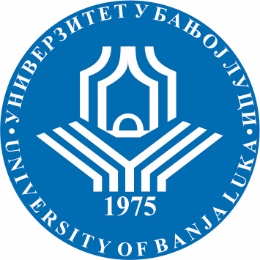 УНИВЕРЗИТЕТ У БАЊОЈ ЛУЦИМАШИНСКИ ФАКУЛТЕТКатедра за механику и конструкције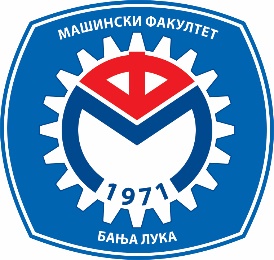 Школска годинаПредметШифра предметаСтудијски програмЦиклус студијаГодина студијаСеместарБрој студенатаБрој група за вјежбе2019/2020.Отпорност материјала16-B2OOTMСви студијски програмиПрвиПрваII1604СедмицаПредавањеТематска јединицаДанДатумВријемеМјесто одржавањаЧНаставникIП1УводПонедјељак30.09.2019.08:00 – 10:00Сала 113Проф. др Страин ПосављакIIП23IIIП33IVП43VП53VIП63VIIП73VIIIП83IXП93XП103XIП113XIIП123XIIIП133XIVП143XVП153СедмицаВјежбаТип вјежбеТематска јединицаIВ1ТВРјешавање статички одређених штапова оптерећених на затезање/притисак IIВ2ТВIIIВ3ТВIVВ4ТВVВ5ТВVIВ6ТВVIIВ7ТВVIIIВ8ТВIXВ9ТВXВ10ТВXIВ11ТВXIIВ12ТВXIIIВ13ТВXIVВ14ТВXVВ15ТВГрупаДанВријемеМјесто одржавањаЧСарадникГ1Сриједа09:00 – 12:00Сала 113Гордана Тошић, дипл. инж., асист.Г2Сриједа15:00 – 18:00Сала 113Гордана Тошић, дипл. инж., асист.Г3Четвртак09:00 – 12:00Сала 113Гордана Тошић, дипл. инж., асист.Г4Петак09:00 – 12:00Сала 113Гордана Тошић, дипл. инж., асист.